North East - Improving mental health consortium behavioural insights nudge communicationsGraphic 1 (testimonial A):The testimonial is a quote from a Kooth user which describes feeling understood after talking with a member of the team on a chat bubble graphic.(Below, is the controlled message 'free, safe, and anonymous mental health support'.)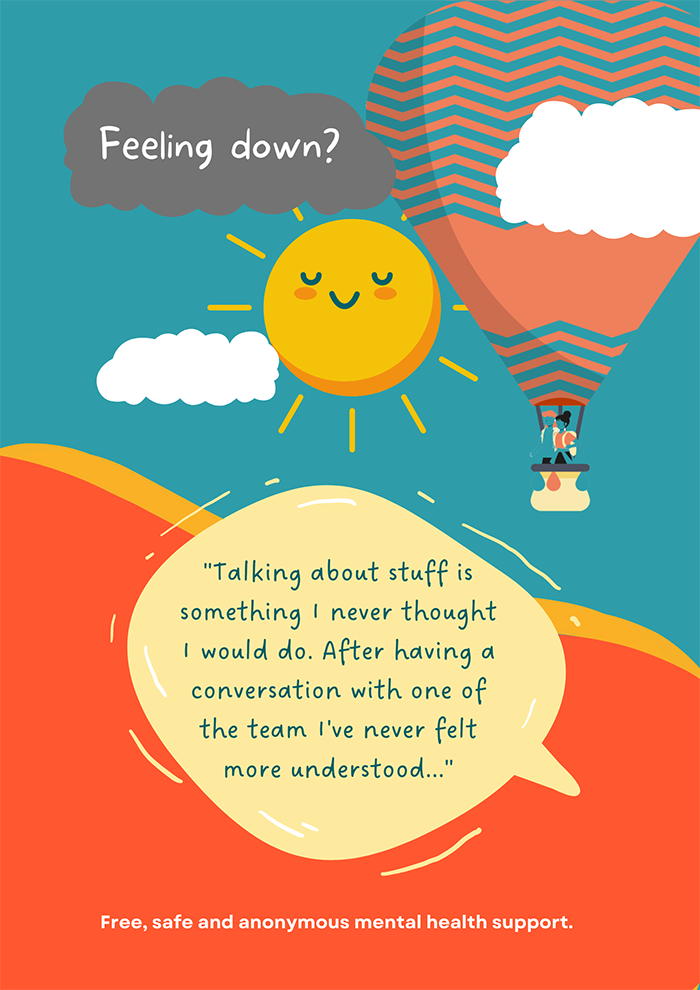 Graphics include a hot air balloon with two people in it, a smiling sun, and a grey cloud with the words ‘feeling down?’ inscribed.Graphic 2 (testimonial b):The testimonial is a quote from a Kooth user which describes feeling understood after talking with a member of the teamBelow on colourful ovals, is the controlled message 'free, safe, and anonymous mental health support'.Graphics include a hand holding a phone with a smiley face.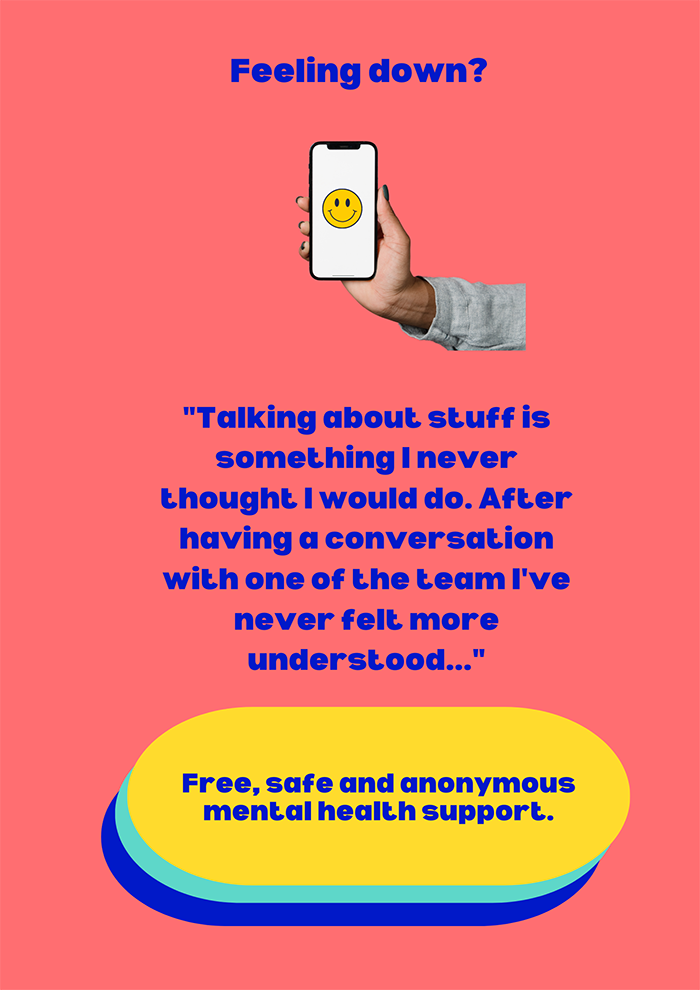 